Проект«Волшебная астрономия»                                   Выполнили:                                          Воспитатель МДОУ №45, г.Энгельс,  Егорова Е.А.                                         Воспитатель МДОУ №74,г.Энгельс, Трифонова Л.Я.Энгельс 2011Введение         В условиях обновления и развития системы образования одной из главных задач является обеспечение преемственности дошкольного и начального звеньев системы непрерывного образования. Качество современного дошкольного образования определяется  не получением ребенком огромного объема знаний, а развитием и формированием у него необходимых личностных качеств. Необходимо научить детей наблюдать, сравнивать, выполнять элементарные творческие задания, сформировать в их сознании целостную картину мира.        Астрономия, одна из удивительнейших и старейших наук, является одним из средств формирования материалистического мировоззрения у детей дошкольного возраста. Красота и величие Космоса позволяют осознать детям свое место в окружающем мире, связать свое рождение и развитие с общим процессом развития материи во Вселенной. Формирование естественно-научной картины мира у детей старшего дошкольного возраста, показ ее эволюции способствуют развитию у детей наблюдательности, умения осмысливать результаты наблюдений, креативности, любознательности, коммуникабельности, ответственности. Вовлечение детей в познавательную игровую деятельность, способствующую развитию их интеллекта, расширению их кругозора, мышления и мировоззрения, создает основу для создания новой образовательной среды, стимулирует постоянный интерес к познанию окружающего мира.          На протяжении всего дошкольного детства, наряду с игровой деятельностью, огромное значение в развитии личности ребенка, в процессах социализации имеет познавательная деятельность, которая понимается  не только как процесс усвоения знаний, умений и навыков, а главным образом, как поиск знаний, приобретение знаний самостоятельно или под тактичным руководством взрослого, осуществляемого в процессе гуманистического воздействия, сотрудничества, сотворчества. Формирование познавательной активности у детей можно видеть в разных формах деятельности, в том числе в играх, экспериментировании, наблюдениями за объектами и явлениями.
           Важным средством познания окружающего мира является не только окружающая его природа, но и неизведанный мир Вселенной. Он привлекает его внимание, заставляет включать в процессе наблюдения различные органы чувств, а значит, активизирует начальные моменты познания – ощущение и восприятие. И.Г.Песталоцци отмечал, что окружающий мир ребенка – источник, благодаря которому «ум поднимается от смутных чувственных  восприятий к четким понятиям». 
          В работах многих отечественных педагогов говорится о необходимости включения дошкольников в осмысленную деятельность, в процессе которой они сами могли бы обнаруживать все новые и новые свойства предметов, их сходства и различия, о предоставлении им возможности приобретать знания самостоятельно (Г.М.Лямина, А.П.Усова, Е.А.Панько и др.).
          Причины встречающейся интеллектуальной пассивности детей часто лежат в ограниченности интеллектуальных впечатлений, интересов ребенка. Реализуя программу воспитания и обучения в детском саду под редакцией Васильевой М.А., Гербовой В.В., Комаровой Т.С.  мы заметили, что в недостаточной степени раскрывается раздел «Социальный мир», а именно тема «Космос», поэтому возникла необходимость работы над проектом «Волшебная 	астрономия».
           Перед нами возникла проблема:
           Как развить у ребенка представления об окружающем мире до глубин Вселенной, от мифов древней цивилизации до современных научных открытий, не зазубривая научные истины, а открывая их самому.
Цель проекта:Формирование у детей представлений об окружающем мире, чтобы мир стал источником познания и умственного развития ребенка.
Задачи:1.Пробудить у детей интерес к астрономии, расширять представление детей о многообразии космоса.2.Формировать у воспитанников знания о становлении космонавтики, о первых полетах в космос.3.Развивать логическое мышление, творческие способности, воображение,  память, конструктивные способности.4.Осуществлять словарную работу, расширяя и уточняя знания детей об окружающем. Обогащать речевой словарь. Помогать, детям, употреблять слова активно, правильно, в точном соответствии со смыслом.5.Воспитывать усидчивость, внимание, любовь к окружающему миру.Объектом изучения стали изменения,  происходящие с детьми при изучении неизведанного для них мира Вселенной.Гипотеза:
            Предположим, что астрономия – наука доступная только взрослым, тогда чем можно объяснить интерес дошкольников к  неизведанному для них миру Вселенной. Если будем формировать  у детей элементарные представления о Вселенной и о планетах Солнечной системы, то это будет способствовать их нравственно-патриотическому воспитанию ( развитию любознательности и бережному отношению к природным ресурсам).Участники проекта:
-дети старшего дошкольного возраста 
-воспитатели старших групп
-родители детей
Каковы же условия, которые помогли успешно реализовать данный проект?Этапы работы над проектом1 этап работы – подготовительный
1.1.Создание развивающей среды	Работа над  проектом началась с создания развивающей среды. В 2011 году был создан планетарный уголок «Волшебная астрономия».
 	Функции :
 Уголок «Волшебная астрономия» создан для формирования у детей представлений об окружающей мире. В нем  дети знакомятся с историей возникновения науки астрономия, планетами Солнечной системы, узнают об изучении космоса человеком, больше узнают о нашей планете Земля и ее спутнике.Развивающая среда : модель Солнечной системы, карта созвездий, фотовыставка «Космос», выставка детских работ «Звездная фантазия», подобрана детская и методическая литература по теме «Космос», приобретены дидактические и развивающие игры и пособия, созданы мини-музей «Космос будущего» и мини-музей «Солнышко». 1.2. Мероприятия:1) Познавательное занятие «Путешествие в Космос»2) Рассматривание иллюстраций о космосе3)Знакомство с биографией первого космонавта Ю.А. Гагарина, его первым полетом4)Беседа «Первый космонавт Ю.А. Гагарин5)Подготовка атрибутов к  сюжетно-ролевой игре «Космонавты»6)Чтение художественных произведений, в том числе детских энциклопедий.2 этап работы – практическийРассказ воспитателя о работе в космосе российских космонавтов в наши дниСоставление детьми рассказов на тему: «Хочу стать космонавтом»Работа с родителями: сбор фотографий, рисунков из журналов о космосе, космонавтах для оформления альбома «Покорители космоса»Выставка детских работ «Лети, ракета, к звездам»Организация выставки детских рисунков «Полет на Луну»Сбор книг и поделок о космосе для организации мини-музея в группеОбщесадовский проект. Проведение художественно-патриотического блока «Гордая профессия – космонавт» в рамках мероприятия к 23 февраляРассматривание карты звездного небаМузыкально-спортивная викторина «Слабых, в космос не берут, ведь полет нелегкий труд!»3 этап работы - обобщающий1)Посещение планетария города Саратова2)Ручной труд: оригами «Самолетик»3) Занятие-путешествие «Полет в космос»4)Посещение места приземления Ю.А.Гагарина (с.Терновка Энгельсского района Саратовской области)5)Презентация проекта «Волшебная астрономия»В настоящее время в системе дошкольного образования все большее распространение получает практика проведения стандартизированной педагогической диагностики, в том числе тестирование детей дошкольного возраста. Использование диагностики является позитивным моментом образовательного процесса.Диагностика,  призвана правильно строить педагогический процесс, позволяет педагогам следить за ходом развития ребенка и осуществлять индивидуальный подход.Применение диагностических методик позволяет занять рефлексивную позицию, проанализировать эффективность, как своей педагогической деятельности, так и реализуемого проекта.Далее представлены диагностические карты познавательно - речевого развития детей в рамках проекта «Волшебная астрономия» в начале и в конце года.Результаты проектaДиагностические исследования показали, что у детей старшего дошкольного возраста систематизировались, имеющиеся  знание детей по астрономии, они овладели элементарных представлений о науке астрономия. У всех детей обогатился словарь путем введения определенных слов в практику общения, появился интерес к поисковой деятельности в процессе проведения элементарных опытов. В результате дети научились составлять схемы, решать кроссворды, что говорит о развитии логического мышления у дошкольников.             Таким образом, по результатам проведенной работы можно отметить, что гипотеза подтвердилась. Астрономия – это наука не только для взрослых! Дети дошкольного возраста при создании определенных условий, при использовании различных форм, методов работы и заинтересованности всех участников педагогического процесса вполне доступно овладевают элементарными знаниями о науке астрономия, в результате чего происходит формирование представлений об окружающем мире, который является источником познания и умственного развития детей.Приложение
Настольная игра
"Космонавт"

Хочешь помочь космонавту добраться к ракете?

1. Сначала нужно распечатать эту картинку.

2. Возьми карандаш или фломастер. Соедини линией шарики с цифрами по порядку от 1 до 10. Получилось? Молодец!

3. А теперь можно поиграть вдвоем или втроем. Пусть каждый выберет себе пуговичку и положит ее рядом с космонавтом. Посчитайтесь, кто за кем ходит. Первый игрок бросает кубик. Сколько очков выпало на кубике, на столько шагов он и передвигает свою пуговичку. Затем ход следующего игрока и так далее. Кто же первый дойдет до ракеты?
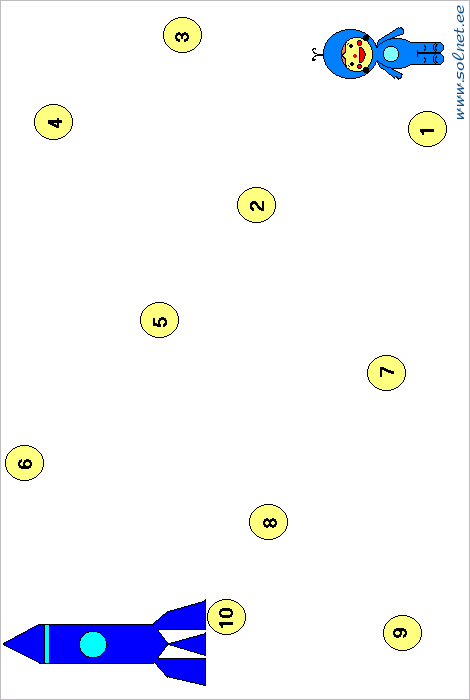 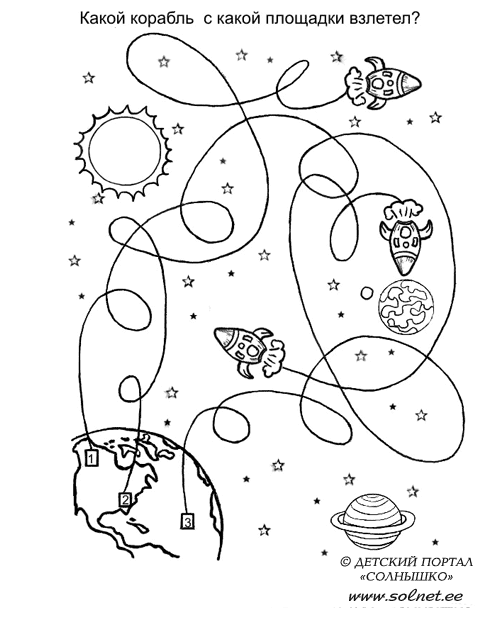 Занятие по развитию речи для детей старшей группы«Путешествие в космос»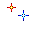 

Программное содержание:Продолжать расширять представление детей о многообразии космоса. Рассказать детям об интересных фактах и событиях космоса. Продолжать развивать речь, как средство общения в повседневной жизни в играх.Осуществлять словарную работу, расширяя и уточняя знания детей об окружающем. Обогащать речевой словарь. Упражнять детей в подборе прилагательных к существительному. Помогать, детям употреблять слова активно, правильно, в точном соответствии со смыслом. Закреплять правильное отчетливое произношение звуков «с», «ш», «р».Воспитывать усидчивость, внимание, любовь к окружающему мируПредварительная работа: беседы, рассматривание альбомов, игры, отражение в рисунках.Индивидуальная работа:- продолжать учить произносить звук «с» - продолжать согласовывать слова в предложениях - воспитывать усидчивость 6. Активизировать речь детей словами: космодром, астронавт, звездочет, скафандр, стюардесса.Развивающая работаРазвивать умение связно, последовательно и выразительно пересказывать стихи по таблице. Развивать умение составлять предложения по картинкам. Развивать память, мышление. воображениеХод занятияПутешествие в космос1. Ребята, сегодня когда я шла на работу, небо стояло светлое и опустился шар на землю а оттуда вышла загадочная девушка. Она мне рассказала кто она и откуда.2. Воспитатель: ну что дети примем приглашение. Полетим на планету «Марс»- а как называют людей, которые летают на другую планету (космонавт, астронавт)3. Двигательная разминкаЕсли в космос мы хотим                                                             Значит, скоро полетимСамым дружным будетНаш веселый экипажА на чем же мы полетим на Марс?Воспитатель: Что бы полететь на Марс нам нужно полететь на космодром (повторяют)На чем мы полетим на космодром? (на самолете)Что ж садимся в самолет. Ребята давайте составим из геометрических фигур самолет. Пристегиваем ремни и полетим, заводим моторыСтих о самолете:Руки ставим мы в разлетПолучаем самолетМах крылом туда – сюдаДелай раз и делай дваРебята, скажите, кто управляет самолетом (пилот, летчик) А нас обслуживает стюардессаСтюардесса: добрый день уважаемые пассажиры, начинаем наш полет, прошу вас пристегнуть ремни, наш самолет наберет высоту. Что бы полет прошел благополучно вы должны подкрепится, я предлагаю вам выбрать продукты питания в которых есть звук «С».Воспитатель: стюардесса принесла вам продукты чтобы вы подкрепились. Выберите те продукты, где есть звук «С» (сок, масло, сметана, сыр, сосиски, чеснок, сливы, абрикосы, капуста, апельсин)Вот мы подлетаем на Байконур к космодрому.Чтобы стать космонавтом, надо много трудиться, много знать, быть физически подготовленным. Стих:Космонавтом хочешь статьДолжен много, много знатьЛюбой космический маршрутОткрыт для тех, кто любит трудТолько дружный звездочетМожет взять с собой в полетСкучных, хмурых и сердитыхНе возьмем мы на орбитыВот мы и прилетели на космодромФизминутка: Дружно в ногу мы идемМы идем на космодромМы походим на носкахА потом на пяткахВот проверили осанкуИ свели лопаткиЖдет как быстрая ракетаДля полета на планетуОтправляемся на МарсЗвезды, в гости ждите насНу что ж, все успешно прошли испытания и допущены к полетуА теперь заходим в ракету. Проверим, все ли системы космического корабля работают исправно. Проверяем топливо (произносим С С С)Открываем и закрываем люки (делают вверх и вниз на звук А)Проверяем радио (произносят короткие и острые звуки «У» в разных регистрах, воспитатель показывает высоту звука рукой)Включаем двигатель (Произносят звук Р и вращают кулачками перед грудью).Дети, а можно полететь в космос в наших костюмах? что же мы должны надеть (скафандры, космические костюмы).А как можно назвать ракету? (звездолет)Надеваем скафандры (что надеваем – скафандры)Воспитатель: без улыбки звездолет не полетУлыбнемся  же друг другу детвораНе страшна тогда любая высотаВнимание приготовились к полету10,9,8,7,6,5,4,3,2,1 ПУСК!Закройте глаза, мы летим с огромной скоростью. У нас тяжелая голова, руки, ноги, откройте глаза. Сейчас мы вырвались из притяжения земли и находимся в состоянии невесомости.А сейчас посмотрим в иллюминаторПесня «Земля в иллюминаторе»Возьмите в руки фотоаппараты, приступаем к съемкам землиНам дают радиосигналы, что нужно фотографироватьЛес, сосна, что будем снимать- какой? Сосновый лес; какие? Сосновые леса.- абрикосы сад (какой – абрикосовый сад, какие – абрикосовые сады)- апельсин сад (какой – апельсиновый сад, какие – апельсиновые сады)Молодцы все справились с заданием. Наденьте наушники, выходим на связь с ЗемлейПесня «Я Земля»Передаем радиограммы из следующих слов: ребята я вам сейчас буду показывать таблицу с символами. Вы должны правильно составить предложение.- Пролетать северный полюс, над (пролетаем над северным полюсом)- Пролететь пустыня над (пролетать над пустыней)Сейчас мы с вами прочитаем стих – я, но вы должны закончить последние слова в стих – е по таблице.Пилот в Космической ракетеНа землю глянул с высотыЕще никто, никто на светеТакой не видел красотыАх, какая красота!Не страшна нам высотаПролетаем над лесамиНад высокими горами.Песня «Трава у дома»Приготовьтесь ребята к посадке на Марс.Все космонавты  по местам (звучит космическая музыка)По курсу Марс – он виден намЗагадочная эта.Красная планетаА теперь мы очень гладкоВсе заходим на посадкуВместе с детьми:Марсиане, где же вы?Все мы жители ЗемлиВ гости к Вам скорей спешимПознакомится, хотимРазвитие мимикиСначала марсиане испугалисьОчень заволновалисьПотом они удивилисьИ с ними они подружилисьНам они улыбалисьИ весело с нами смеялисьВыходит Сусасея говорит словаИгра логопедическаяМы Сусасее приготовили подарки. Давайте ребята подарим (бусы, герб)Сусасея дарит сокА теперь пора прощаться,И на Землю возвращатьсяКосмонавты по местамСтарт давайте кораблямВот вернулись из полетаНаши храбрые пилотыВсе приедем мы с дорогиПодведем свои итоги.Конспект занятия по математикеКосмическое путешествие(Активизация познавательной деятельности на занятиях по РЭМП в подготовительной к школе группе)Программное  содержание:закрепить знания о  составе  числа 5 из двух меньших чисел;закрепить знания о геометрических фигурах, упражнять в определении их на ощупь;упражнять в прямом и обратном счете в пределах 10;закрепить понятия: «предыдущее», «последующее», «соседи» названного числа;упражнять в умении различать и называть цифры по порядку;упражнять в сравнении двух групп предметов;   развивать внимание, логическое мышление, память, общую и мелкую моторику, самостоятельность.Материал: трафарет «ракета»; геометрические фигуры: квадраты, прямоугольник, круг, треугольники; карточки с изображением предметов, знаки «<» , « >», картина с изображением орбиты, спутников; куб с изображением цифр на гранях; звездочки - раздаточный материал; дорожка с изображением геометрических фигур; «летающие тарелки»; сундучок с кодовым замком; картина «Вселенная»; звездочки.Ход занятия1. Организационный момент- Ребята, вы любите путешествовать? Почему вы любите путешествовать? Сейчас я предлагаю отправиться в космическое путешествие. На чем можно полететь в космос? (На мольберте – трафарет «ракета»)Но ракета не готова к полету. Мы должны собрать ее из геометрических  фигур. (Воспитатель раздает геометрические фигуры)С закрытыми глазами  определите, какая геометрическая фигура у вас в  руках и назовите ее. Встаньте по порядку в соответствии с цифрой на вашей геометрической фигуре.Соберите ракету из геометрических фигур, начиная с цифры 1.Ракета готова к полету. Осталось дать команду. Посчитайте от 10 в обратном порядке. Пуск!2. Планета «Цифровая»Ребята, посмотрите,  мы прилетели на необычную планету.Это планета «Цифровая». Вокруг этой планеты летают спутники.Каждый  спутник  имеет свой порядковый номер.Выведите спутники на орбиту в соответствии с их порядковым номером.Чтобы перелететь на следующую планету ответьте на вопросы:- Назовите соседей числа 5. Назовите число, последующее за числом 3. Назовите число, предыдущее числу 2. Назовите пятый день недели. Назовите четыре дня подряд, не пользуясь названиями дней недели и числами.3.Вот планета «Математических знаков»- Как  называются эти знаки? Посчитайте  предметы, изображенные на карточке. Выберете нужный знак и поставьте его между предметами. Почему выбрали знак «<»? Почему выбрали знак «>»?4.Физкультминутка. Ходьба по «магнитной дорожкеЧтобы перейти на другую планету, мы должны пройти по «магнитной   дорожке» (Дети имитируют ходьбу по «магнитной дорожке», с трудом отрывая ноги от пола).5. Планета «Игровая»(Воспитатель показывает цифру на грани куба)Прохлопайте в ладоши столько раз, сколько не хватает до 5. Сделайте столько прыжков, сколько не хватает до 4. Сделайте столько приседаний, сколько не хватает до 3.6. Работа с раздаточным материаломВот «Звездная» планета. На ней происходит настоящее волшебство. Разноцветные звездочки загораются  каждый раз по-разному. Посчитайте сколько звездочек на вашей карточке. Добавьте столько звездочек, чтобы их стало 5. Как получили число 5?7. Пальчиковая гимнастикаПальчики уснули, в кулачок свернулись
1, 2, 3, 4, 5, захотели  поиграть 
Разбудили дом соседей, там проснулись 6 и 7 
8, 9, 10  -  Веселятся все.
Но пора обратно всем: 10, 9, 8, 7 
6 калачиком свернулся, 
5 зевнул и отвернулся,
4, 3, 2, 1 
Снова в домиках мы спим.8. Игра «Летающие тарелки»Посмотрите, какие необычные «летающие тарелки». Заштрихуйте такие два кружка, чтобы сумма чисел в них составляла число 5. Из каких чисел состоит число 5?9. Игра «Фигурная дорожка»На следующую планету мы попадем тогда, когда пройдем по дорожке,  наступая только на пятиугольники.10. Планета «Сюрпризная»Посмотрите сундучок, но на нем  кодовый замок. Подберите нужную карточку к замку, чтобы открыть сундучок. (Сундучок открывается. Детям  раздают звездочки на память о полете)11. Игра «Исправь ошибки художника»- Какие ошибки допустил художник, изображая на картине Вселенную?Где мы можем  увидеть птиц, насекомых, деревья? Значит, нам пора возвращаться на планету Земля.Приготовить ракету к полету. Даем команду к запуску. Посчитайте от 1 до 9 через 1.Пуск!12. Итог-Понравилось вам путешествие? Что больше всего понравилось?Конспект занятия по развитию речиПрограммное содержание:Закрепить у детей понятия “космос”, “космическое пространство”. Рассказать о том, как люди раньше представляли нашу планету – Земля. Закрепить знания детей о строении Солнечной системы и космических явлениях. Закрепить понятия “звезды”, “планеты”, “кометы”, “ спутники”. Закрепить умение детей рассказывать с помощью карточек – опор с использованием технологии коллективного способа обучения (КСО). Развивать навыки творческого рассказывания. Продолжать учить детей отвечать на поставленные вопросы полным предложением. Воспитывать у детей уважение к труду людей, работа которых связана с освоением космоса.Материал: карточки-опоры, иллюстрации планет Солнечной системы, указка, подставка, шифровки, карандаши, мука, поднос, слайды, диапроектор, д/и “Складушки”, д/и “Собери созвездие”.Ход занятия:Наше сегодняшнее занятие не совсем обычное. Чтобы вы поняли, о чем мы сегодня будем говорить, нужно расшифровать ключевое слово нашего занятия – с помощью шифровки дети разгадывают слово. (Космос).Ребята, вы знаете, в каком городе мы с вами живём? А где находится город Саратов, в какой стране?Страна Россия – одна из множества стран на нашей планете Земля. А вы, знаете, как в древности люди представляли нашу планету Земля? (Ответы детей)Далее рассказ воспитателя сопровождает показ слайдов.В древности люди считали, что Земля огромная и плоская, как тарелка и можно добраться до края Земли. Даже находились смельчаки, которые мечтали добраться до этого края и посмотреть, а что там, на краю Земли и можно ли с него упасть. Они отправлялись в путь пешком или верхом на лошади, или на корабле. Те люди, которые путешествовали пешком или верхом, добирались рано или поздно до большой воды и считали, что это край Земли, и их путешествие заканчивались. Но были и такие, которые, дойдя до берега, пересаживались на корабль и продолжали своё путешествие, они то и убедились, что, отправляясь в путь из какого-то места и двигаясь всегда в одном направлении, возвращаешься туда, откуда начал своё путешествие. Тогда они поняли, что Земля не плоская, как блин, она круглая как шар.Посмотрите, как выглядит наша планета в космическом пространстве. (Показ слайда).Ребята, я вам предлагаю сложить нашу планету – Земля. Д/и “Складушки”. (Красочное изображение Земли разрезано на фрагменты разными способами. Дети объединяются в пары и выкладывают картинку. Каждой паре детей предлагается для складывания картинка с разрезами различной степени сложности в зависимости от индивидуальных особенностей детей).Ученые выяснили, что наша планета в Солнечной системе не одна. А какие вы планеты ещё знаете? (Дети перечисляют).Ребята, кто хочет рассказать о планете:Марс?Юпитер?Сатурн? Дети рассказывают с опорой на иллюстрацию планеты.А есть ли в космическом пространстве ещё какие – то объекты, кроме планет Солнечной системы? (Кометы, метеориты, астероиды, звёзды, спутники, ракеты, созвездия)Звёзды в космическом пространстве находятся по отдельности или образуют какие-то группы? Как они называются? (Созвездия)Какие созвездия вы знаете? (Ответы детей).Каждый из вас родился под каким-то созвездием. (Дети называют под каким созвездием они родились.)Я вам предлагаю поиграть в игру “Собери созвездие” .(Дети по образцу выкладывают из маленьких звездочек свое созвездие).Но до звёзд ещё люди не долетали, а вот планеты ужё изучали. Как вы уже рассказали, поверхность планет состоит из кратеров. Хотите посмотреть, как они образуются?Опыт: “Метеориты и метеоритные кратеры”Представьте, что мука – это поверхность планеты, а шар- это метеорит. Метеорит летит в космосе с огромной скоростью и ударяется о поверхность планеты. Посмотрите, что образовалось на поверхности планеты – углубление, ямы, кратеры. Ребята, почему образовался кратер? (Метеорит тяжёлый, а поверхность планеты мягкая, покрытая толстым слоем пыли, поэтому образовался кратер).А сейчас я вам предлагаю сесть за столы. Сейчас вы будете рассказывать друг другу о том, что вы знаете о космосе и космических явлениях. Давайте вспомним правила работы в парах (КСО):Карточку положить на середину стола.Договориться, кто начнёт первым.Говорить в полголоса.Сесть вполоборота.Если что-то хочешь сказать или спросить у своего собеседника, нужно дотронуться до его руки.В конце рассказа поблагодарить своего собеседника за интересный рассказ.После того как все дети рассказали, подвожу итог занятия. Направляю на дальнейшую деятельность.Диагностическая карта определения усвоения детьми знаний о космосе в начале годаДиагностическая карта определения усвоения детьми знаний о космосе в начале годаДиагностическая карта определения усвоения детьми знаний о космосе в начале годаДиагностическая карта определения усвоения детьми знаний о космосе в начале годаДиагностическая карта определения усвоения детьми знаний о космосе в начале годаДиагностическая карта определения усвоения детьми знаний о космосе в начале годаДиагностическая карта определения усвоения детьми знаний о космосе в начале годаДиагностическая карта определения усвоения детьми знаний о космосе в начале годаДиагностическая карта определения усвоения детьми знаний о космосе в начале годаДиагностическая карта определения усвоения детьми знаний о космосе в начале годаДиагностическая карта определения усвоения детьми знаний о космосе в начале годаДиагностическая карта определения усвоения детьми знаний о космосе в начале года№Фамилия, имя ребенкаПланета, на которой мы живемБлижайшая к нам звездаЧто такое Солнечная системаКакие планеты знаешь?Первый космонавтКогда человек полетел в космос впервые?Каких российских космонавтов ты знаешь?УровниУровниУровниНДП1Адамова Лера22333230032Ботенко Кристина2222322023Вишневецкий Даниил22333330034Власов Руслан33333330035Грызунов Юра33333320036Ерин Паша22323230207Ивушкина Настя23333330038Кузьмина Вика12223220209Мельникова Катя233232202010Мищенко Настя322233300311Морозкина Даша222232202012Романова Настя122233302013Трофимов Леша223232302014Угольников Игорь223333200315Финин Дима22333330031Недостаточный2Достаточный47%3Превышающий53%Диагностическая карта определения уровня развития речи детей в начале годаДиагностическая карта определения уровня развития речи детей в начале годаДиагностическая карта определения уровня развития речи детей в начале годаДиагностическая карта определения уровня развития речи детей в начале годаДиагностическая карта определения уровня развития речи детей в начале годаДиагностическая карта определения уровня развития речи детей в начале годаДиагностическая карта определения уровня развития речи детей в начале годаДиагностическая карта определения уровня развития речи детей в начале годаДиагностическая карта определения уровня развития речи детей в начале годаДиагностическая карта определения уровня развития речи детей в начале годаДиагностическая карта определения уровня развития речи детей в начале годаДиагностическая карта определения уровня развития речи детей в начале года№Фамилия, имя ребенка Грамматический строй речиСвязная речьРечевое общениеРебенок умеет описывать предмет, картинуСловарный запасЗвуковая культура речиРебенок умеет сопровождать речью свою деятельностьУровниУровниУровниНДП1Адамова Лера23322320202Ботенко Кристина22221120203Вишневецкий Даниил2122222204Власов Руслан22222330205Грызунов Юра23333330036Ерин Паша12222230207Ивушкина Настя22223330208Кузьмина Вика11222120209Мельникова Катя223322300310Мищенко Настя233333300311Морозкина Даша122121202012Романова Настя222221202013Трофимов Леша223322302014Угольников Игорь233223300315Финин Дима32333230031Недостаточный02Достаточный66%3Превышающий34%Диагностическая карта определения усвоения детьми знаний о космосе в конце годаДиагностическая карта определения усвоения детьми знаний о космосе в конце годаДиагностическая карта определения усвоения детьми знаний о космосе в конце годаДиагностическая карта определения усвоения детьми знаний о космосе в конце годаДиагностическая карта определения усвоения детьми знаний о космосе в конце годаДиагностическая карта определения усвоения детьми знаний о космосе в конце годаДиагностическая карта определения усвоения детьми знаний о космосе в конце годаДиагностическая карта определения усвоения детьми знаний о космосе в конце годаДиагностическая карта определения усвоения детьми знаний о космосе в конце годаДиагностическая карта определения усвоения детьми знаний о космосе в конце годаДиагностическая карта определения усвоения детьми знаний о космосе в конце годаДиагностическая карта определения усвоения детьми знаний о космосе в конце годаДиагностическая карта определения усвоения детьми знаний о космосе в конце годаДиагностическая карта определения усвоения детьми знаний о космосе в конце годаДиагностическая карта определения усвоения детьми знаний о космосе в конце годаДиагностическая карта определения усвоения детьми знаний о космосе в конце годаДиагностическая карта определения усвоения детьми знаний о космосе в конце годаДиагностическая карта определения усвоения детьми знаний о космосе в конце годаДиагностическая карта определения усвоения детьми знаний о космосе в конце годаДиагностическая карта определения усвоения детьми знаний о космосе в конце годаДиагностическая карта определения усвоения детьми знаний о космосе в конце годаДиагностическая карта определения усвоения детьми знаний о космосе в конце годаДиагностическая карта определения усвоения детьми знаний о космосе в конце годаДиагностическая карта определения усвоения детьми знаний о космосе в конце годаДиагностическая карта определения усвоения детьми знаний о космосе в конце годаДиагностическая карта определения усвоения детьми знаний о космосе в конце годаДиагностическая карта определения усвоения детьми знаний о космосе в конце годаДиагностическая карта определения усвоения детьми знаний о космосе в конце года№Фамилия, имя ребенкаФамилия, имя ребенкаПланета, на которой мы живемПланета, на которой мы живемПланета, на которой мы живемБлижайшая к нам звездаБлижайшая к нам звездаБлижайшая к нам звездаЧто такое Солнечная системаЧто такое Солнечная системаКакие планеты знаешь?Какие планеты знаешь?Первый космонавтПервый космонавтКогда человек полетел в космос впервые?Когда человек полетел в космос впервые?Когда человек полетел в космос впервые?Каких российских космонавтов ты знаешь?Каких российских космонавтов ты знаешь?Каких российских космонавтов ты знаешь?УровниУровниУровниУровниУровниУровниУровниННДДДПП1Адамова ЛераАдамова Лера33333333333333333300000332Ботенко КристинаБотенко Кристина33322233333333333300000333Вишневецкий ДаниилВишневецкий Даниил33333333333333333300000334Власов РусланВласов Руслан33333333333333333300000335Грызунов ЮраГрызунов Юра33333333333333322200000336Ерин ПашаЕрин Паша33322233223333333300000337Ивушкина НастяИвушкина Настя33333333333333333300000338Кузьмина ВикаКузьмина Вика33333322223322233300222009Мельникова КатяМельникова Катя333333333333333333000003310Мищенко НастяМищенко Настя333333333333333333000003311Морозкина ДашаМорозкина Даша222222223333333333002220012Романова НастяРоманова Настя333333333333333333000003313Трофимов ЛешаТрофимов Леша333222222233222333002220014Угольников ИгорьУгольников Игорь333333333333333222000003315Финин ДимаФинин Дима33333333333333333300000331НедостаточныйНедостаточный2ДостаточныйДостаточный20%20%20%3ПревышающийПревышающий80%80%80%Диагностическая карта определения уровня развития речи детей в конце годаДиагностическая карта определения уровня развития речи детей в конце годаДиагностическая карта определения уровня развития речи детей в конце годаДиагностическая карта определения уровня развития речи детей в конце годаДиагностическая карта определения уровня развития речи детей в конце годаДиагностическая карта определения уровня развития речи детей в конце годаДиагностическая карта определения уровня развития речи детей в конце годаДиагностическая карта определения уровня развития речи детей в конце годаДиагностическая карта определения уровня развития речи детей в конце годаДиагностическая карта определения уровня развития речи детей в конце годаДиагностическая карта определения уровня развития речи детей в конце годаДиагностическая карта определения уровня развития речи детей в конце годаДиагностическая карта определения уровня развития речи детей в конце годаДиагностическая карта определения уровня развития речи детей в конце годаДиагностическая карта определения уровня развития речи детей в конце годаДиагностическая карта определения уровня развития речи детей в конце годаДиагностическая карта определения уровня развития речи детей в конце годаДиагностическая карта определения уровня развития речи детей в конце годаДиагностическая карта определения уровня развития речи детей в конце годаДиагностическая карта определения уровня развития речи детей в конце годаДиагностическая карта определения уровня развития речи детей в конце годаДиагностическая карта определения уровня развития речи детей в конце годаДиагностическая карта определения уровня развития речи детей в конце годаДиагностическая карта определения уровня развития речи детей в конце годаДиагностическая карта определения уровня развития речи детей в конце годаДиагностическая карта определения уровня развития речи детей в конце годаДиагностическая карта определения уровня развития речи детей в конце годаДиагностическая карта определения уровня развития речи детей в конце года№Фамилия, имя ребенка Грамматический строй речи Грамматический строй речиСвязная речьСвязная речьСвязная речьСвязная речьРечевое общениеРечевое общениеРечевое общениеРечевое общениеРебенок умеет описывать предмет, картинуРебенок умеет описывать предмет, картинуРебенок умеет описывать предмет, картинуРебенок умеет описывать предмет, картинуСловарный запасСловарный запасСловарный запасЗвуковая культура речиЗвуковая культура речиЗвуковая культура речиРебенок умеет сопровождать речью свою деятельностьРебенок умеет сопровождать речью свою деятельностьУровниУровниУровниУровниНДДП1Адамова Лера3333333333333333333333000100%2Ботенко Кристина2222222222333322222222086%86%14%3Вишневецкий Даниил222222222222222221111129%71%71%04Власов Руслан2233332222333333322222057%57%43%5Грызунов Юра2233332222333333322222057%57%43%6Ерин Паша3333333333333322222222043%43%57%7Ивушкина Настя2222222222333322222222086%86%14%8Кузьмина Вика2222222222333333322222071%71%29%9Мельникова Катя2222222222333333322222071%71%29%10Мищенко Настя2233332222333333333322043%43%57%11Морозкина Даша3333333333333333333322014%14%86%12Романова Настя3333332222333333322222043%43%57%13Трофимов Леша2222222222222222211122086%86%14%14Угольников Игорь3333333333333333333333000100%15Финин Дима3333333333333333333333000100%1Недостаточный002Достаточный54%54%3Превышающий46%46%